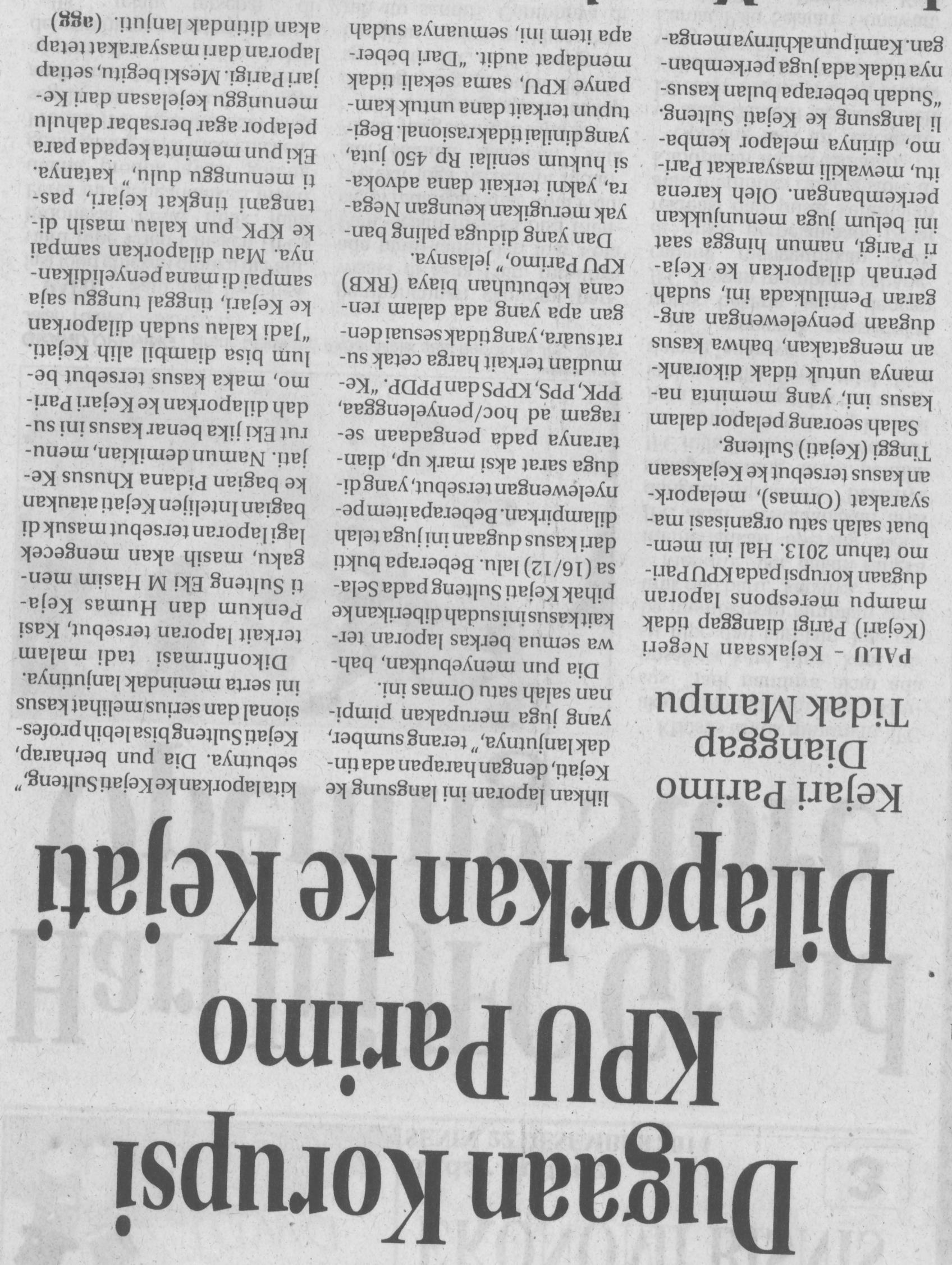 Harian    :Radar SultengKasubaudSulteng IIHari, tanggal:Senin, 22 Desember 2014KasubaudSulteng IIKeterangan:Dugaan korupsi KPU dilaporkan ke KejatiKasubaudSulteng IIEntitas:ParimoKasubaudSulteng II